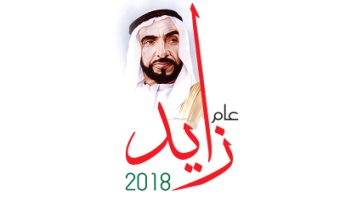 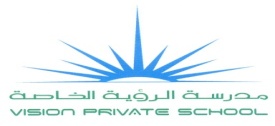 ورقة عمل ( الإحسان إلى الوالدين )السؤال الأول :- لماذا جاء الأمر في الآيات بالإحسان إلى الوالدين بعد الأمر بعبادة الله وحده لا شريك له ؟..............................................................................................................................................................................................................................................................................................................................................................................................................................السؤال الثاني :- صغ بأسلوبك فقرة توضح فيها كيف يجب أن يعامل الأبناء آباءهم كي يصلوا إلى مقام الإحسان .................................................................................................................................................................................................................................................................................................................................................................................................................................................................................................................................................................................................................................................................................................................السؤال الثالث :- كثر الإسراف في مجتمعنا ،واتخذ صوراً عديدة . وضح ذلك مبيناً مظاهر الإسراف والتبذير في البيت ،والمدرسة ، والمجتمع  ، مقترحاً حلولاً لذلك ...........................................................................................................................................................................................................................................................................................................................................................................................................................................................................................................................................................................................................................................................................................................................................................................................................................................................................................................................................................................................................................................................................................................................................................................................................................................................................................                                                                                                معلمة الصف /  يسرية السمح